ТРЕННРОВОЧНАЯ  РАБОТА 36Часть 2а) Ретяте ураввевие 2 sin‘ z + 3 соя 2s +1 = 0.6) Найдите все корни этого ураввевия,  привадлежащие  отрезку [п; ЗпЗ.Ретевие.а) Восволъзуемся формулой sin' z = 1 — cos 2s2Из веё следует,  что sin‘ z	1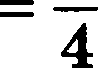 COS' 2x — 2 cos 2т + i) .Іlоэтому  ураааевие  можво  вреобразоватъ татt:1	' 2x — cos	2x	1 + S cos 2s +1 = 0 ;2COS2cos' 2x + 4 cos 2x + 3 = 0.Сделаем  замеву  t = cos 2x  . Получвыt'  + 4t + 3  = 0 ;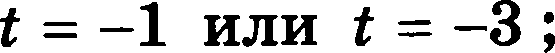 con 2s = —1 или сов 2т = —S .Уравнение cos 2т = —3 не пueeт реюевий. Из ураввения cos 2т = —1 волу'іаем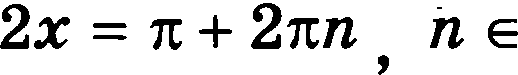 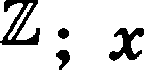 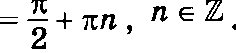 6)  При  помощи  триговометрической  окружвости  отберём  корви,  привадлежащие na-давяому отрезтtу.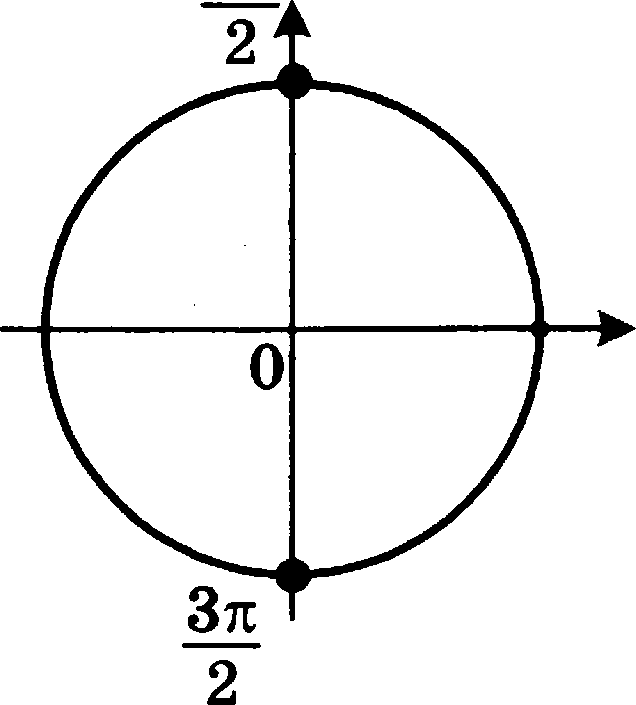 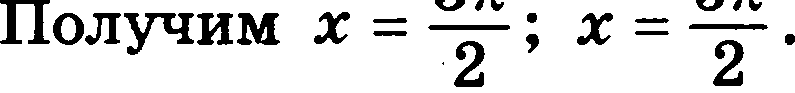 Ответ: а) 2   + кп ,  п е  Н , 6)   2 ;  2	.Площадь боковой поверхности правильной четырёхуголъпой вирамиды ISAФCD с осво- ваяием ABCD равва 108, а площадь полной поверхности отой пирамиды равва 144.а) Докажите,	что   угол   между	плоскостьп	ISAC  и  плоскостък›,	проходящей	через вершину  fi этой пирамиды,  середину  стороны AB и центр основания,  равен  45° .6) Найдите площадь сечевия пирамиды  плоскостью  БАС .223Ретевие.Іlлощадь освовавия пирамиды равва 144 — 108 = 36, поэтому AB = 6.Площадь боковой  грави равва108 =2T.4Пусть  ISM  — высота грави SAB.  Тогда Sq	=	= Ѕ!М-	3 — 27, поэтому SIM = 9.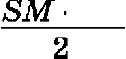 а)  Пусть  l  Н  —  высота  пирамиды.  Тогда  Н  —  середияа  осяоваввя  пирамиды.  8начит, SIH — прямая, по которой пересекаются данные плоскости. Прямая ISH перпендикулярна любой прямой, лежащей в плоскости основания пирамиды,  в том числе  и  прямым AfI  и МИ.  8начит, угол между плоскостями !SAC и SIMH  — жо yvoя AHM, который  равен   45° .6) Имеем Ѕ!Н —— SIM — МИ’ —-  = 632 .А’	—— 632 332 = 36 .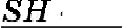 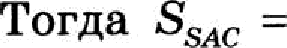 2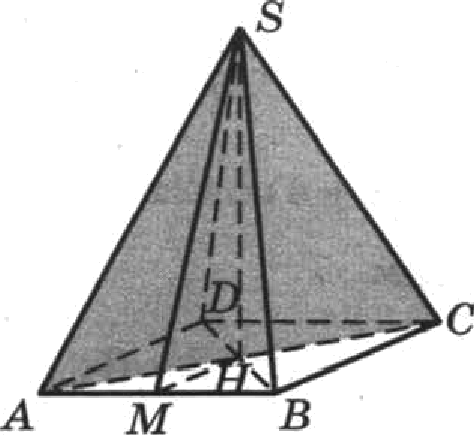 Огвет:  6) 36.Рет  ите веравевство  7	‘	<   (	)lп 7Ретевве.Преобразуем веравевство: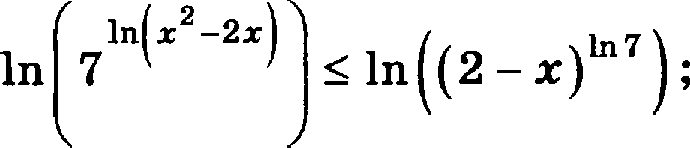 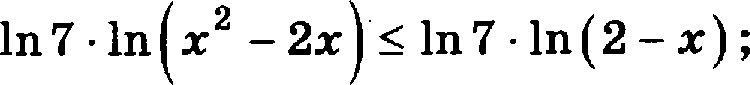 ln  z'  — 2z$	ln (2 — z) ;0<z -2i<2-i;х   з  — 2x  > 0,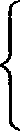 (х  — 2)(x +1)	0,откуда получаем, пто  —1 й z  < 0 .Ответ: [—1; 0) .Медиавы  АА , BB	н СС  треугольвика  ABC  пересекаютея  в  точке  М.  Точкн  Az, Bz нC	середивъі отреоков МА, MB н	fC соответствевво.а)  Докажите,   ято   площадь   тесхvеугояъвнжв  А  ВACiAzBiCz   твое  мевьте   плотдал« one-6)  Найдите   сумму   пввдратов   всех   сторон   этого   тестиугольвика,   если   иовество,   что AB = 5,  BC = 8 и AC —— 10.224певне:а) Площадь треугольника AiMBz в два раза мeuьme площади треугольника А MB, поскольку MB —— 2MBz, в высота, проведёввая из вертиим  At,  у  этих  треугольников общая: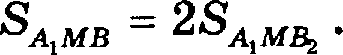 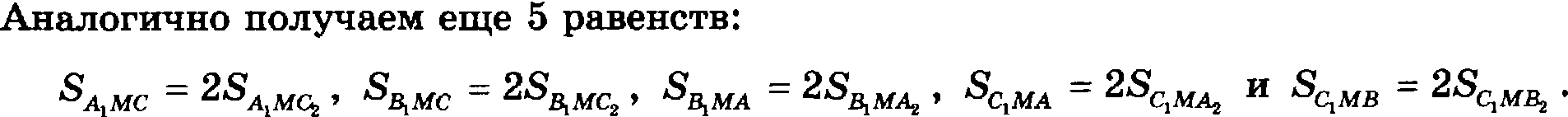 Склвдывая  эти равенства  почлевво, получаем'	2    л,с,gщцg •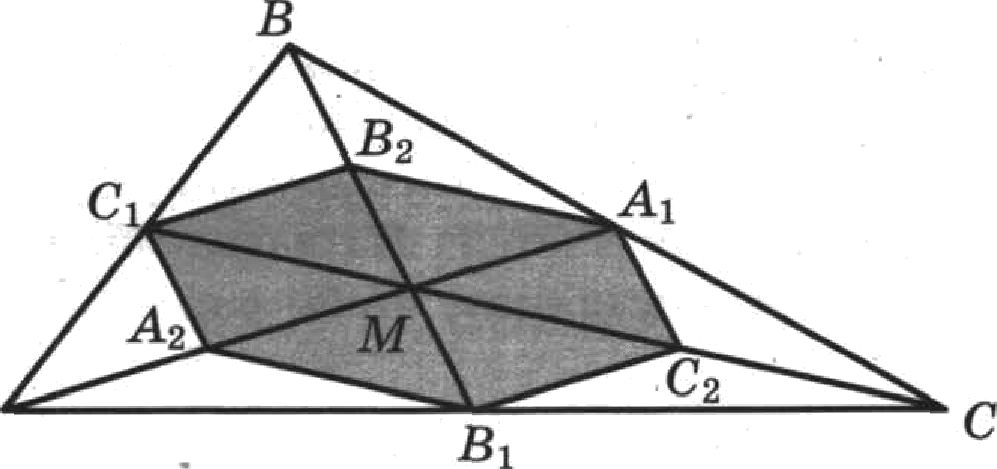 6) Обозиачим длины сторов BC, AC, AB треугольвика ВВС через а,  6, с.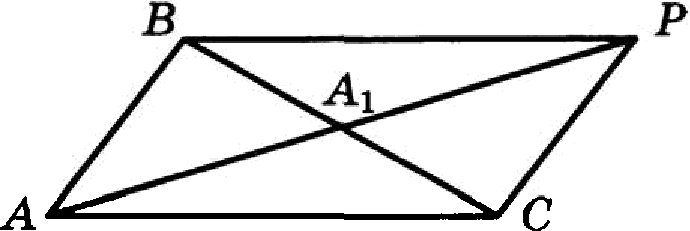 Докажем,  что квадрат недяавы	Ai равея  4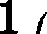 2b'  + 2r'   — o 2    .Для   доказательства   ва   продолжении   отрезка   AAi   за   точку        отложим   отреоок А  Р ——             . Rояучнм  парвллелограмм ACPB  со  сторонами  CC =  PB —— д	и диаговалями BC —— а    Сумма квадратов диагоналей параллелограмма равяа сумме  квадратов  его сторов: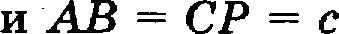 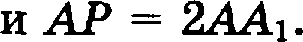 2b' + 2c'  = о'  + 4AAj , откуда	= 14(26' + 2c' —«') .Аналогичво доказмвается,  что  В	—— 1 32c' + 2<' —6'), а ccJ = 1(2o2 +2b°— c°).4	4Отрезок С,Я   — средняя ливия треугольника  ABM, значит,1 2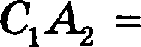 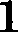 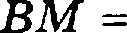 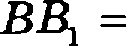 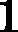 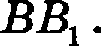 2	2 3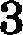 Рапсуждая аналогично,  мы получим, что стороны юестиугольника втрое мевьше медп-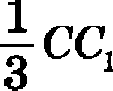 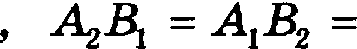 ан  треугольника  ДВА:   ЛЕС, = QC, =  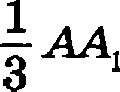 кввдратовсторон теютиугольвикарввна.  Следовательно, сумма-2	B,C2+ 4*2 +х,в,')2 (хяј + вв,' + сс,') -(26' + 2«' — «' + 2«' + 2«' — 62  + 2«' + 26' — «')	—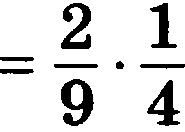 1	1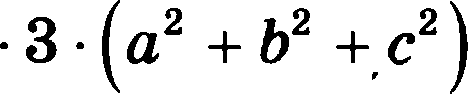 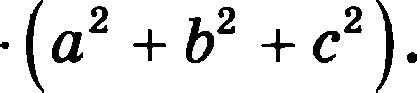 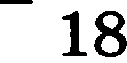 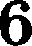 Подставляя в эту формулу длины сторон треугольвика ABC, оолу'таеи ответ:  сумма  квадратов  сторов шестиугольника равна	2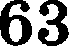 Ответ:   2 .1 января 2015 года Александр Сергеевич впял в бавке 1,1 млн рублей в кредит. Схема выплаты   кредита  следующая   —   1  числа  каждого  следующего  месяца  банк  начисляет 1 процевт ва оставшуюся сумму долга (то есть увеличивает долг  яа  1% ),  затем  Алек- сандр ‘Сергеевич переводит в банк платёж. На какое минимальное количество месяцев Александр Сергеевич может взять кредит,  чтобы  ежеиесячвве  вывлаты  были  не  более 275 тыс. рублей?Ретевие:Заметим, что за 4 месяца Александр Сергеевич выолатит 1,1  млв  рублей.  Таким образом, он яе покроет долг с продентами.Каждый месяц долг увеличивается не более, чем на 1 100 000 0,01 = 11 000 рублей. Значит,  за  пять  месяцев  Александр   Сергеевич   должен  будет   выплатить   не  более 1 100 000 + 5 11 000 = 1 155 000 рублей, что менее, чем 5 275 000 = 1 375 000 рублей. Таким образом, Александр Сергеевич сможет выплатить кредит за 5 месяцев.Ответ: 5.Найдите	все		зяачеяия	о,	при	каждом	из	которых	уравнение т	о' + о + 2 + z	о' + Зо — 1 = 2o — 3 имеет корни, но ни один из вих не принадлежитинтервалу (4; 19).Решение:Рапность выражевий, стоящих под знаками модуля, совпадает с правой частью уравневия:(к — о' + зв —i) —(к —о' + о + 2) = 2o — 3.Сделаем замеву: m = т — о' + Зо — 1, п = z — o2  + о + 2 . Тогда   уравнеяие   примет вид:m  + п  = m — п .Это  равносильяо  условию  п й 0	m . Получаемт  — o 2  + о + 2		0	т — о' + Зо — 1 ;  о'	— Зо + 1	z й o 2  — о  — 2 .226Ураввение имеет корни, ви один из которых яе принадлежит интервалу (4; 19), только если оравая граница отрезка решений ве больше 4 или левая граница ве меньше 19. Получаемo — Зо +1 й о — о — 2,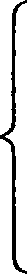 о' — о — 2 z 4,o — Зо + 1 й 19;2o	3,о' — о — 6	0,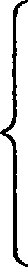 о' — Зо —18	0;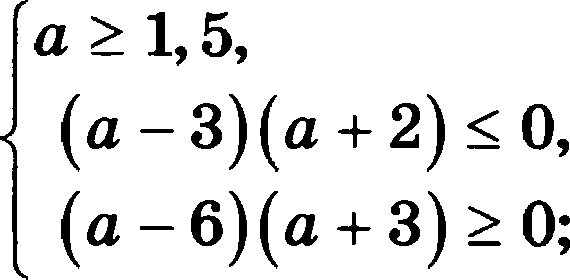 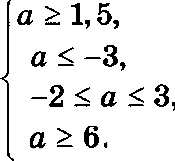 Ответ: 1, 5 й о й 3; о й 6 .Возрастающая ковечвая арифметическая орогрессия состоит из различных qелых веот- рицательвых чисел. Математик вычислил развость между квадратом суммы всех чле- вов орогрессии и суммой их квадратов. Затем математик добавил к этоіі орогрессии следующиіі её ялев и свова вычислил такую же развость.а) Приведите оример такой прогресспи, если во второй раз развость оказалась ва 48 больте, чем в оервый раз.6) Во второй раз развость оказалась ва 1440 больте, чем в оервый раз. Могла ли пpo- грессия сначала состоять из 12 члевов?в) Во второй раз развость оказалась ва 1440 больше, чем в первый раз. Какое ваиболь- шее количество ялевов могло быть в орогрессии сначала?Ретевие.а) Пример: 1, 2, 3.  Рапность  квадрата  суммъі  и  суммы  квадратов  равпа  36  — 14  =  22. Если добавить число 4, то развость  будет  равва 100 — 30 = 70,  ято  ровво  ва  48 больше, чем было.6) Обозвачим члевы прогрессии о„ о„..., су . Тогда развость, вычислеввая математиком в первъій pan, равва= 2«, (4, + «, + ... + «, ,) ++ 2в, , (о, + о, + ...+ о,_,) ++ 2o, (о, + о,) ++2в,о,.Когда к орогрессии добавили член суд, , то выеисленная во второй рав развость отлича- ется от оервой дополвительвым слагаемым2o	фo, + о + ...+ су ) = 2 фo, + nd) 2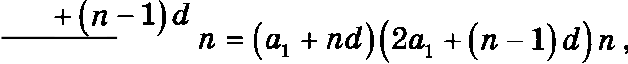 где d —  развость орогрессии.2227Из условия следует, что of й 0 и d z 1 , поэтомуДай + nd)   2•  + (п — 1) d  п й п' (п — 1) .Получаем неравенствоп' (п — 1) 1440 ,откуда п	11 . Пначит, 12 членов в начальной прогрессии быть не может.в) Из равенства  (o н + nd)  2o  +  п — 1) d) п ——1440  следует,  что п является  делителем  чис-ла 1440. 8начит, п z 11 .Если  п =  10, получаемфo, + 10d)(2o + 9d) — 144 .Если d	2 , то левая часть не меньше, чем 90d' й 90 4 = 360 > 144 .Следовательно, d —— 1. Получаем уравнение2o$ + 29о — 54 = О ,которое  не имеет  целмх решений.Если  п  = 9 , получаемДай +9d) 2o + 8d) = 160 .Если  d  й 2 ,  то левая  часть ве  меньше,  чeu   72d'  й 72   4 = 288 > 160.Следовательно, d —— 1, Получаем уравнениео$ +13c — 44 = 0 ,которое не имеет целых ретений. Если п = 8, получаем:фон + 8d)(2o  +7d) ——180 .Если  d  й 2 ,  то левая  часть не  меньше,  чем  56d'  й 56   4 = 224 > 180.Следовательно,  d   ——   1.   Получаем уравнение2o$ + 23c —124 = 0 ,которое имеет единственный натуральный корень 4.ПнаЧит, прогрессия из восьми чисел 4, 5, 6, ..., 11 удовлетворяет условию задачи.Ответ: а)  1,  2,  3; 6) нет; в) 8.228